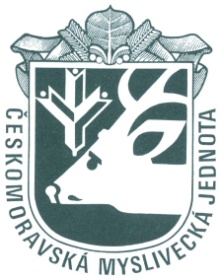 OKRESNÍ MYSLIVECKÝ SPOLEK PROSTĚJOVPod  Kosířem 16,  796 01  Prostějov, tel. 724 033 009P O Z V Á N K ANA ZASEDÁNÍ MR  OMS  PROSTĚJOVKterá se bude konat dne:  16. listopadu 2020  (přesunutý termín)Stanovený začátek je na: 16:00 hodMísto jednání:  zasedací místnost  OMS  Prostějov, Pod  Kosířem 16, 796 01  ProstějovProgram jednání:ZahájeníKontrola úkolů – usnesení od poslední MR  Prodej odchovny  Doloplazy  ČMMJ Praha Dořešení provozu internetu – emailové adresyRealizace výměny oken na střelnici – zpráva po kolaudaciVyhodnocení dotacíNávrhy na vyznamenání  (předsedové komisí ze svých členů, za OMS)Jak s plesem ?Různé DiskuseUsnesení ZávěrV Prostějově dne: 10. 11.  2020 Jaroslav Mráček – předseda  OMS ProstějovJiří Procházka – místopředseda OMS a jednatel  OMS Prostějov